
Heaven-Sent Promises in the Midst of Our Earth-bound Pain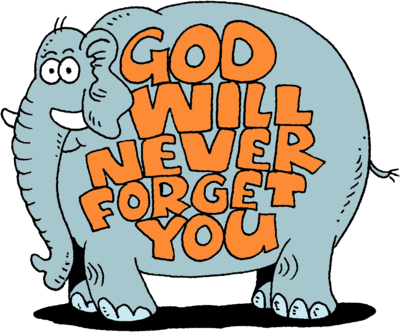 “Everybody hurts.  Sometimes.”  That is the truth of this sin-filled life.  We are not alone, though.  While grief may be a companion in this life, Christ is still the treasure of our hearts.  Believe What?Our final lesson will explore some of the difficult questions that can only be answered by trusting in God and what he says in his Word.  Satan’s whispers can cause us to question our beliefs and doubt God’s promises.  We need to lay a foundation of truth that we can turn to when seeds of doubt threaten to rob us the comfort we have in the Lord’s promises. Focus VerseConsequently, faith comes from hearing the message and the message is heard through the word of Christ.				                                                                       Romans 10:17 You Just Gotta’ Believe! As we finish this topic on the matter of faith in the midst to fear, we consider this question.  When isn’t faith enough?  HELP TO BELIEVE IN TIMES OF DOUBTCling to a Confession of What is KnownTurn to ScriptureBe Active in PrayerThe Origins of Saving FaithIn the Third Article of the Apostles’ Creed, we find the sum of all this hoped for by those whose faith is in Christ: “the resurrection of the body, and the life everlasting.  Amen.”  What significance does this have considering the suffering, loss, grief, or pain that accompanies us in this life? Galatians 3:2-5 I would like to learn just one thing from you: Did you receive the Spirit by the works of the law, or by believing what you heard? 3Are you so foolish? After beginning by means of the Spirit, are you now trying to finish by means of the flesh? 4Have you experienced so much in vain-if it really was in vain? 5So again I ask, does God give you his Spirit and work miracles among you by the works of the law, or by your believing what you heard?According to St. Paul, who carries out or sustains our faith?  Why is this important for us to believe and confess? Let’s reflect on our Focus Verse (Romans 10:17) for a moment.  Where does faith come from, exactly?  Reflect
Revisit prayers to discover answers  Journal Prayers Writing Prayers Prayer